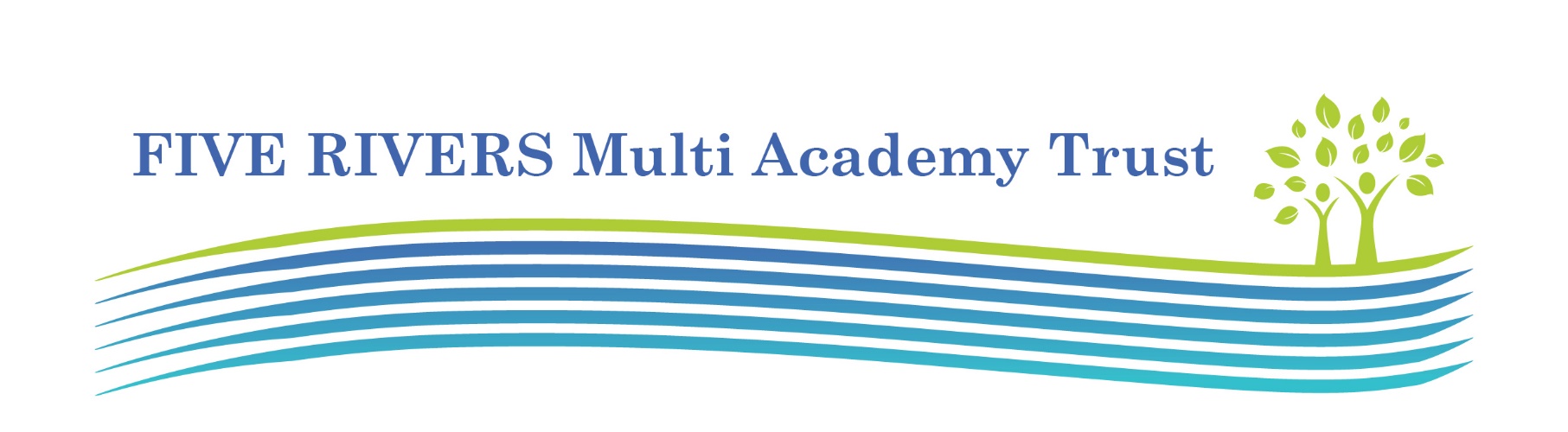 JOB TITLE: 			Teacher (x2 vacancies - fixed term until August 2024)BASE:				Tinsley Meadows Primary School EMPLOYER:			Five Rivers Multi Academy TrustHOURS:			32.5 hours per week (52 weeks per year)GRADE / SALARY:		TMS (£28,000 - £38,810)CLOSING DATE:		Friday 9th June 2023 SHORTLISTING:		W/C Monday 12th June 2023INTERVIEW DATE:		W/C Monday 12th June 2023Tinsley Meadows Primary Academy are seeking to appoint x2 highly motivated Teachers who can support a high quality, safe learning experience underpinned by high expectations for our children.Tinsley Meadows Primary Academy is part of Five Rivers Multi Academy Trust which has outcomes for children at the forefront of its vision.  We have a vast amount of experience in raising attainment which, in turn, helps us to raise children’s aspirations for a happy, safe and positive future. As well as this, we are passionate about being an employer of choice. Five Rivers Multi Academy Trust is committed to investing heavily in its staff. Our workforce is the jewel in our crown and the reason our children succeed. Our Workforce Charter has been carefully crafted in consultation with unions to ensure staff are equipped with both the professional development and personal support needed to excel in their role and develop their career. We are committed to improving well-being through the reduction of workload, well-being initiatives and creating a professional development offer that focuses much more on investment and support as opposed to the monitoring and management of performance.  By applying for this position you will be applying to be part of a forward thinking, caring trust that puts children and staff at the centre of all decisions.As an employer of choice, the Trust offers a competitive pay structure in line with national pay recommendations.  You will:Have an interest in and a strong commitment to supporting children’s learning, development and well-beingBe caring and compassionate, treating children and colleagues with respect as individualsBe an excellent organiser and communicator with a proactive and friendly attitudeHave a commitment to on-going personal and professional developmentValue diversity, equity and inclusion and have high expectations for every childBe innovative and creativeBe an effective team player and contribute to the whole school communityHave a record of good to outstanding teaching or a strong commitment to developing your practice to become outstanding.Have a strong understanding of the national curriculum.If you believe you have the skills, knowledge and passion needed and would like to work in a busy, friendly environment where staff are valued, we would be delighted to hear from you.  To apply for this post please contact Sophina Begum for an application pack by emailing applications@tinsleymeadows.sheffield.sch.uk.Visits to school are strongly recommended. Please contact Tania Macpherson (Principal) 0114 244 1842 to arrange a tour of the school and an informal conversation about the role.In return we can offer:A dedicated, forward thinking and supportive Trust, Senior Leadership Team and Governing Body who are committed to providing opportunities for quality CPD and career progressionA passionate, engaging and diverse communityExcellent terms and conditions and progressive employment policies to (e.g. Family Friendly Policy, Menopause Policy, Workforce Charter)Competitive rates of pay which are in line with nationally negotiated pay rates A culture of ethical leadership where our team members are central to our successOpportunities for collaboration and sharing of practice with colleagues across the trustExcellent working conditions in state-of-the-art premises with secure parking and facilitiesPLEASE NOTE THAT WE ONLY ACCEPT APPLICATIONS ON A FIVE RIVERS MULTI ACADEMY TRUST APPLICATION FORM.  APPLICATIONS ON OTHER FORMS WILL NOT BE CONSIDERED.Our trust is committed to Diversity, Equity and Inclusion.  We welcome and support applications from individuals with protected characteristics. We value each other’s identity and we are committed to promoting opportunities for all by ensuring equity across the MAT.  Together, we learn and grow by embracing multiple perspectives, experiences and cultures.  Our differences are our strengths.Accommodations will be provided upon request to support applicants with disabilities throughout our recruitment process. Flexible working will be considered if suitable to the role.In line with the Keeping Children Safe in Education guidance, candidates are advised that online searches will be conducted for all those shortlisted. Searches will not be conducted for those that are not shortlisted. The purpose of the online search is to further assess candidates’ suitability for the role. Shortlisted candidates will have an opportunity to addressed any issues identified from the search at interview.We are committed to safeguarding and promoting the welfare and safety of children and vulnerable adults and expect all staff to share this commitment.  All successful candidates will be required to complete an Enhanced Disclosure and Barring Service Check.